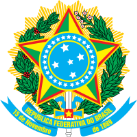 SERVIÇO PÚBLICO FEDERALUNIVERSIDADE FEDERAL DO SUL E SUDESTE DO PARÁPRÓ-REITORIA DE EXTENSÃO E ASSUNTOS ESTUDANTISDIRETORIA DE AÇÃO INTERCULTURALDIVISÃO DE PROGRAMAS E PROJETOSEDITAL PROEX nº 013/2017PRESERVAÇÃO DO PATRIMÔNIO ARQUIVÍSTICO DA COMISSÃO PASTORAL DA TERRA-CPT XinguaraFORMULÁRIO DE Seleção de bolsista de extensão (ANEXO II)IDENTIFICAÇÃO DO PROGRAMA/PROJETO E CANDIDATOIDENTIFICAÇÃO DO PROGRAMA/PROJETO E CANDIDATOIDENTIFICAÇÃO DO PROGRAMA/PROJETO E CANDIDATOResponsáveis pela Seleção: Responsáveis pela Seleção: Responsáveis pela Seleção: Título: PRESERVAÇÃO DO PATRIMÔNIO ARQUIVÍSTICO DA COMISSÃO PASTORAL DA TERRA-CPT XinguaraTítulo: PRESERVAÇÃO DO PATRIMÔNIO ARQUIVÍSTICO DA COMISSÃO PASTORAL DA TERRA-CPT XinguaraTítulo: PRESERVAÇÃO DO PATRIMÔNIO ARQUIVÍSTICO DA COMISSÃO PASTORAL DA TERRA-CPT XinguaraCandidato(a):Candidato(a):Candidato(a):Matrícula:Curso:Curso:REQUISITOS DE ELEGIBILIDADE DO CANDIDATO (segundo item 12.1 do edital n° 12/2017 – PROEX)REQUISITOS DE ELEGIBILIDADE DO CANDIDATO (segundo item 12.1 do edital n° 12/2017 – PROEX)REQUISITOS DE ELEGIBILIDADE DO CANDIDATO (segundo item 12.1 do edital n° 12/2017 – PROEX)Requisitos eliminatóriosParecerParecerO(a) candidato(a) é oriundo(a) de escola pública?O(a) candidato(a) apresenta renda família per capita igual ou inferior a um salário mínimo e meio (R$ 1.405,50)?O(a) candidato(a) está regularmente matriculado em curso presencial de graduação da Unifesspa?O(a) candidato(a) apresenta Coeficiente de Rendimento (CR) acima de 5,0 ?O(a) candidato(a) possui vínculo empregatício ou outras bolsas de ensino, pesquisa ou extensão?O(a) candidato(a) apresentou toda a documentação exigida?Requisitos classificatóriosNotaParecerPotencial para desenvolver atividade extensionistaAvaliação da carta de intenção do (a) candidato (a)Parecer FinalParecer FinalParecer FinalAvaliação final do (a) candidato (a)(    ) Classificado(    ) ClassificadoAvaliação final do (a) candidato (a)(    ) Desclassificado(    ) DesclassificadoData e localAssinatura do coordenador (a) do Programa/ProjetoAssinatura do coordenador (a) do Programa/Projeto